Relocation of PZ 223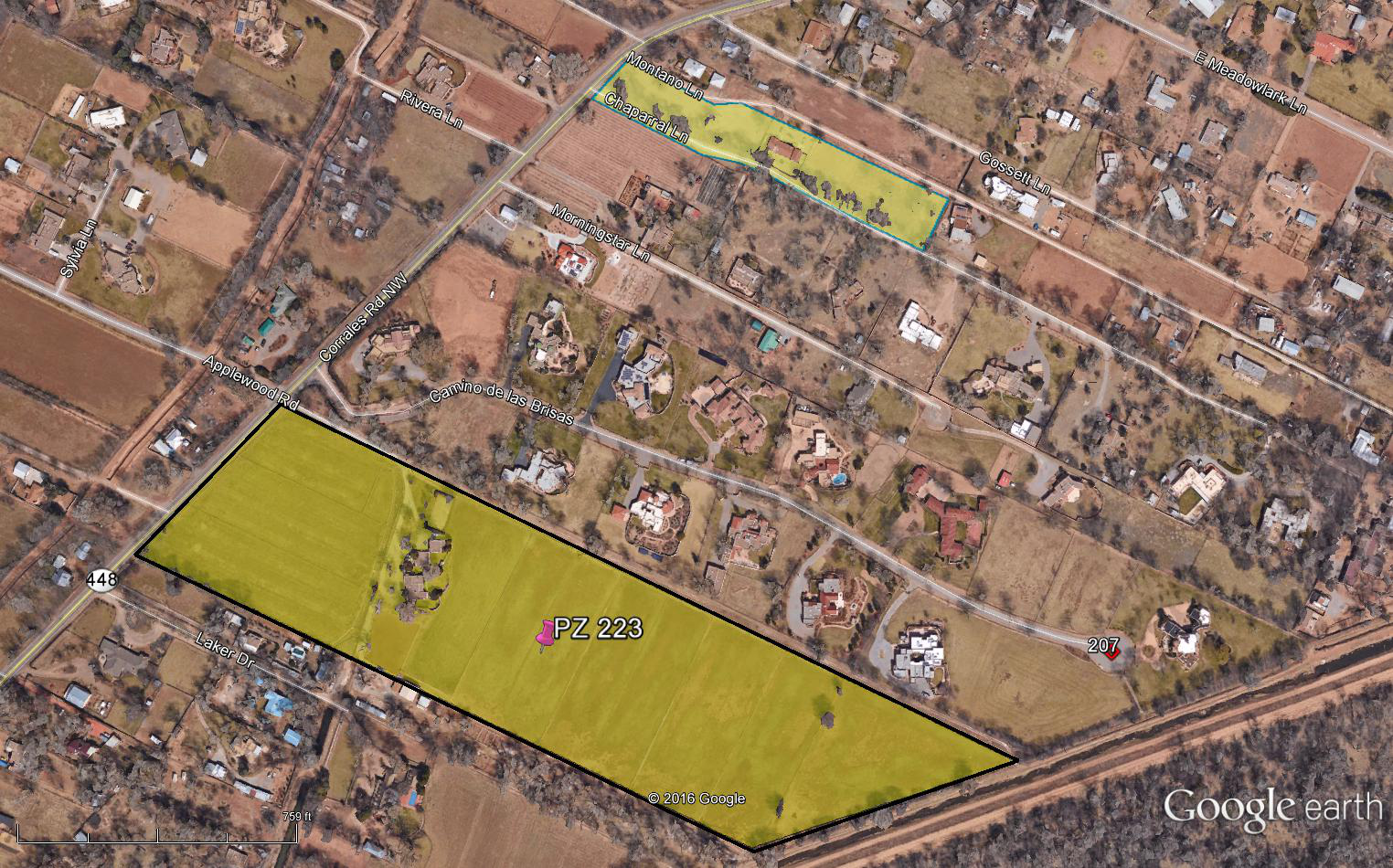 